Join Mrs. MacGregor for… A Day at Tellus MuseumSaturday, March 25th  2:00-5:00Approximately 1 ½ hours away – worth the drive!Parents: This program is totally voluntary! It is not required!! No credit is being given!!!I realize that this may not fit into your schedule. It is okay!!!! This is just a suggested activity for you and your family. All the information you need is listed below I hope to see you there. How it fits:Rocks and Minerals – Weinman Mineral Gallery; Gem PanningFossils – Fossil Gallery; Fossil Dig   Space – PlanetariumRenewable Resources – Solar HouseWeather – Collins Family My Big BackyardCheck it out online @ http://tellusmuseum.org/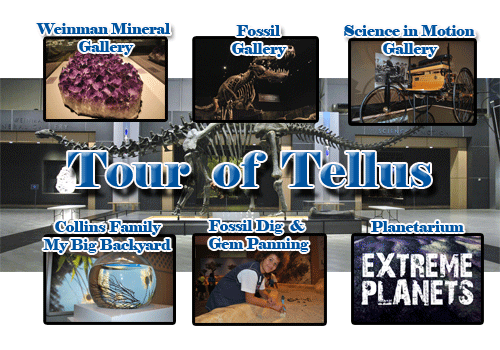 Galleries: Nikon Small World; Earth from Space; The Weinman Mineral Gallery; Fossil Gallery; Science in Motion; Collins Family My Big Backyard; Planetarium; Solar House; Fossil Dig and Gem Panning; Observatory; Cafe; and Store Admission (Includes Fossil Dig & Gem Panning) Planetarium is extraHours of Operation 10:00-5:00Members – Free		Adults - $14		Children (3 - 17) - $10		Student with ID - $10
Get directions‎Tellus Science MuseumI-75 Exit 293,  100 Tellus Drive Cartersville,   Georgia 30102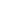 770-606-5700